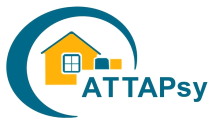 Bulletin d’adhésionNom : .………………………………………………Prénom : ………………………………………Adresse postale : ……………………………………………………………………………………..…………………………………………………………………………………………………………………Téléphone : …………………..…………….portable : …………………………………………..Courriel : ………………..………………@…………………………………………………………….Adhésion :   □25 €   	□autre montant : ………………….Fait à : …………………………………………         le : ……………………………………………..Signature :  